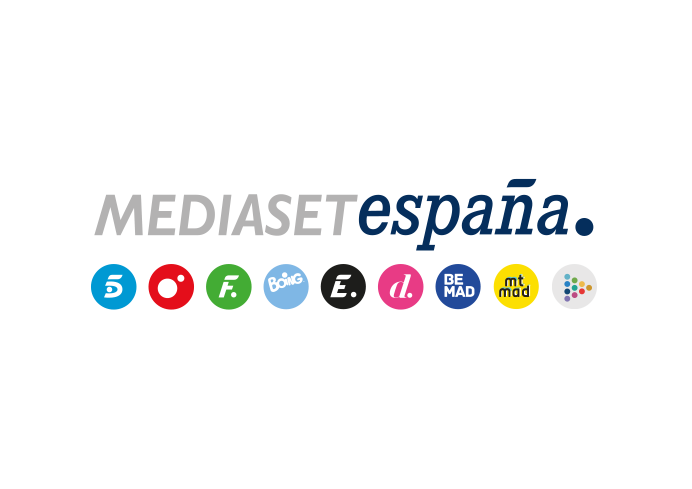 Madrid, 11 de septiembre de 2020Primeros desacuerdos entre los miembros del jurado de 'Idol Kids'El lunes, en Telecinco, a las 22:00 horas"España entera adorando a Isabel Pantoja porque no ha echado a nadie del programa", dice Carlos Jean; Edurne le canta: "No te aferres al botón verde”, en un vano intento de que dicte veredictos más estrictos; Pantoja, por su parte, pone pegatinas verdes a los botones rojos de sus compañeros porque dice que les dan demasiado uso. Las diferencias de criterio entre los jueces de 'Idol Kids' darán lugar a divertidas situaciones en la nueva entrega del concurso, que Jesús Vázquez conducirá en Telecinco el lunes 14 de septiembre a las 22:00 horas.En la segunda edición de Los Castings, 13 nuevos niños tratarán de conquistar al jurado y al público para conseguir, al menos, dos botones verdes o alguno de los tres Tickets Dorados que están en juego en la velada y clasificarse para Los Rankings.Ángel, un niño de 14 años sorprenderá a todos con su maravillosa voz y presentando a su novia, con la que sale desde los 10 años; Dani, un niño de 15 años, dejará atónito al público y al jurado al confesar en voz alta que su sueño es conseguir llegar actuar en la Super Bowl americana; también cantará Eliana, una pequeña de 12 años que sueña con clasificarse para la siguiente fase para que su madre venga de Alemania, donde reside.